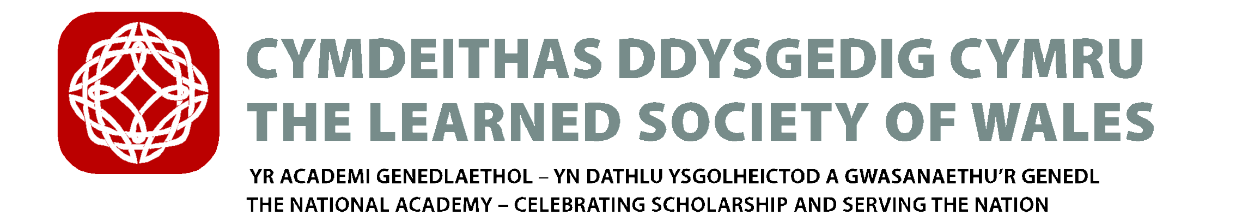 Medalau Dillwyn 2017Darllenwch y nodiadau canllaw cyn cwblhau’r ffurflen enwebu isod.Dylech ddychwelyd y ffurflen hon, ynghyd â ffurflen CV dwy dudalen a rhestr o gyhoeddiadau diweddaraf yr enwebai (o fewn y ddwy flynedd ddiwethaf) erbyn 1 Mawrth 2017, naill ai drwy ebost uniongyrchol i Dr Sarah Morse (smorse@lsw.wales.ac.uk), neu bostio i:- Dr Sarah Morse, Uwch Swyddog Gweithredol, Cymdeithas Ddysgedig Cymru, Cofrestrfa’r Brifysgol, Rhodfa’r Brenin Edward VII, Caerdydd CF10 3NSNodwch pa Fedal Dillwyn mae’r ymgeisydd yn ceisio amdani (dilëwch fel bo’n briodol):Gwyddoniaeth, Technoleg, Peirianneg, Mathemateg a PheiriannegY Dyniaethau a’r Celfyddydau CreadigolY Gwyddorau Cymdeithasol, Addysg a Busnes Nodwch pa Fedal Dillwyn mae’r ymgeisydd yn ceisio amdani (dilëwch fel bo’n briodol):Gwyddoniaeth, Technoleg, Peirianneg, Mathemateg a PheiriannegY Dyniaethau a’r Celfyddydau CreadigolY Gwyddorau Cymdeithasol, Addysg a Busnes Nodwch pa Fedal Dillwyn mae’r ymgeisydd yn ceisio amdani (dilëwch fel bo’n briodol):Gwyddoniaeth, Technoleg, Peirianneg, Mathemateg a PheiriannegY Dyniaethau a’r Celfyddydau CreadigolY Gwyddorau Cymdeithasol, Addysg a Busnes Nodwch pa Fedal Dillwyn mae’r ymgeisydd yn ceisio amdani (dilëwch fel bo’n briodol):Gwyddoniaeth, Technoleg, Peirianneg, Mathemateg a PheiriannegY Dyniaethau a’r Celfyddydau CreadigolY Gwyddorau Cymdeithasol, Addysg a Busnes Nodwch pa Fedal Dillwyn mae’r ymgeisydd yn ceisio amdani (dilëwch fel bo’n briodol):Gwyddoniaeth, Technoleg, Peirianneg, Mathemateg a PheiriannegY Dyniaethau a’r Celfyddydau CreadigolY Gwyddorau Cymdeithasol, Addysg a Busnes 1.Teitl ac Enw Llawn yr YmgeisyddTeitl ac Enw Llawn yr YmgeisyddTeitl ac Enw Llawn yr YmgeisyddTeitl ac Enw Llawn yr YmgeisyddTeitl ac Enw Llawn yr Ymgeisydd2.Cyfeiriad GohebiaethCyfeiriad GohebiaethCyfeiriad GohebiaethCyfeiriad GohebiaethCyfeiriad GohebiaethRhif Ffôn:Cyfeiriad Ebost: Rhif Ffôn:Cyfeiriad Ebost: Rhif Ffôn:Cyfeiriad Ebost: Rhif Ffôn:Cyfeiriad Ebost: Rhif Ffôn:Cyfeiriad Ebost: 3.Swydd Gyfredol neu DdiwethafSwydd Gyfredol neu DdiwethafSwydd Gyfredol neu DdiwethafSwydd Gyfredol neu DdiwethafSwydd Gyfredol neu Ddiwethaf4.Cymwysterau (ynghyd â dyddiadau)Cymwysterau (ynghyd â dyddiadau)Cymwysterau (ynghyd â dyddiadau)Cymwysterau (ynghyd â dyddiadau)Cymwysterau (ynghyd â dyddiadau)5.Gwobrau a Chyflawniadau (gyda dyddiadau)Gwobrau a Chyflawniadau (gyda dyddiadau)Gwobrau a Chyflawniadau (gyda dyddiadau)Gwobrau a Chyflawniadau (gyda dyddiadau)Gwobrau a Chyflawniadau (gyda dyddiadau)6.Datganiad o GefnogaethAmlinellwch:-	yr hyn sy’n gwneud yr unigolyn hwn yn deilwng o’r fedal - cryfder cefndir academaidd yr unigolyn - unrhyw wobrau a dyfarniadau perthnasol a dderbyniwyd- rhagolygon gyrfa yn y dyfodol (h.y. a yw’n debygol o fod yn seren?)- unrhyw gyflwyniadau neu ymglymiad mewn digwyddiadau neu gynadleddau sylweddol- nifer o gyhoeddiadau, a’r mwyaf nodedig- unrhyw weithgareddau effaith e.e. masnacheiddio, cyfnewid gwybodaeth ac ymgysylltu â’r cyhoedd Datganiad o GefnogaethAmlinellwch:-	yr hyn sy’n gwneud yr unigolyn hwn yn deilwng o’r fedal - cryfder cefndir academaidd yr unigolyn - unrhyw wobrau a dyfarniadau perthnasol a dderbyniwyd- rhagolygon gyrfa yn y dyfodol (h.y. a yw’n debygol o fod yn seren?)- unrhyw gyflwyniadau neu ymglymiad mewn digwyddiadau neu gynadleddau sylweddol- nifer o gyhoeddiadau, a’r mwyaf nodedig- unrhyw weithgareddau effaith e.e. masnacheiddio, cyfnewid gwybodaeth ac ymgysylltu â’r cyhoedd Datganiad o GefnogaethAmlinellwch:-	yr hyn sy’n gwneud yr unigolyn hwn yn deilwng o’r fedal - cryfder cefndir academaidd yr unigolyn - unrhyw wobrau a dyfarniadau perthnasol a dderbyniwyd- rhagolygon gyrfa yn y dyfodol (h.y. a yw’n debygol o fod yn seren?)- unrhyw gyflwyniadau neu ymglymiad mewn digwyddiadau neu gynadleddau sylweddol- nifer o gyhoeddiadau, a’r mwyaf nodedig- unrhyw weithgareddau effaith e.e. masnacheiddio, cyfnewid gwybodaeth ac ymgysylltu â’r cyhoedd Datganiad o GefnogaethAmlinellwch:-	yr hyn sy’n gwneud yr unigolyn hwn yn deilwng o’r fedal - cryfder cefndir academaidd yr unigolyn - unrhyw wobrau a dyfarniadau perthnasol a dderbyniwyd- rhagolygon gyrfa yn y dyfodol (h.y. a yw’n debygol o fod yn seren?)- unrhyw gyflwyniadau neu ymglymiad mewn digwyddiadau neu gynadleddau sylweddol- nifer o gyhoeddiadau, a’r mwyaf nodedig- unrhyw weithgareddau effaith e.e. masnacheiddio, cyfnewid gwybodaeth ac ymgysylltu â’r cyhoedd Datganiad o GefnogaethAmlinellwch:-	yr hyn sy’n gwneud yr unigolyn hwn yn deilwng o’r fedal - cryfder cefndir academaidd yr unigolyn - unrhyw wobrau a dyfarniadau perthnasol a dderbyniwyd- rhagolygon gyrfa yn y dyfodol (h.y. a yw’n debygol o fod yn seren?)- unrhyw gyflwyniadau neu ymglymiad mewn digwyddiadau neu gynadleddau sylweddol- nifer o gyhoeddiadau, a’r mwyaf nodedig- unrhyw weithgareddau effaith e.e. masnacheiddio, cyfnewid gwybodaeth ac ymgysylltu â’r cyhoedd 7.Beth yw rhagolygon gyrfa’r unigolyn yn y dyfodol?  (Nodwch feini prawf mesuradwy, gwrthrychol, neu CAMPUS ar gyfer llwyddiant cyfredol lle bo ar gael i gyfiawnhau rhagolygon gyrfa yn y dyfodol)Beth yw rhagolygon gyrfa’r unigolyn yn y dyfodol?  (Nodwch feini prawf mesuradwy, gwrthrychol, neu CAMPUS ar gyfer llwyddiant cyfredol lle bo ar gael i gyfiawnhau rhagolygon gyrfa yn y dyfodol)Beth yw rhagolygon gyrfa’r unigolyn yn y dyfodol?  (Nodwch feini prawf mesuradwy, gwrthrychol, neu CAMPUS ar gyfer llwyddiant cyfredol lle bo ar gael i gyfiawnhau rhagolygon gyrfa yn y dyfodol)Beth yw rhagolygon gyrfa’r unigolyn yn y dyfodol?  (Nodwch feini prawf mesuradwy, gwrthrychol, neu CAMPUS ar gyfer llwyddiant cyfredol lle bo ar gael i gyfiawnhau rhagolygon gyrfa yn y dyfodol)Beth yw rhagolygon gyrfa’r unigolyn yn y dyfodol?  (Nodwch feini prawf mesuradwy, gwrthrychol, neu CAMPUS ar gyfer llwyddiant cyfredol lle bo ar gael i gyfiawnhau rhagolygon gyrfa yn y dyfodol)8.Canolwyr: nodwch enwau a manylion cyswllt 2 ganolwr sydd wedi cytuno i ddarparu geirda mewn perthynas â’r enwebiad hwn. Rhaid i ganolwyr fod yn annibynnol o sefydliad yr unigolyn. Ni chaniateir i oruchwylwyr PhD a chyd-awduron ddarparu geirda. Rhaid i ganolwyr allu darparu asesiad gwrthrychol o’r ymgeisydd. Cyfrifoldeb y cynigydd yw gofyn i’r canolwyr anfon eu geirda at y Gymdeithas Ddysgedig erbyn y dyddiad cau. Ni chaiff cyflwyniadau heb adroddiadau canolwyr eu hystyried Canolwyr: nodwch enwau a manylion cyswllt 2 ganolwr sydd wedi cytuno i ddarparu geirda mewn perthynas â’r enwebiad hwn. Rhaid i ganolwyr fod yn annibynnol o sefydliad yr unigolyn. Ni chaniateir i oruchwylwyr PhD a chyd-awduron ddarparu geirda. Rhaid i ganolwyr allu darparu asesiad gwrthrychol o’r ymgeisydd. Cyfrifoldeb y cynigydd yw gofyn i’r canolwyr anfon eu geirda at y Gymdeithas Ddysgedig erbyn y dyddiad cau. Ni chaiff cyflwyniadau heb adroddiadau canolwyr eu hystyried Canolwyr: nodwch enwau a manylion cyswllt 2 ganolwr sydd wedi cytuno i ddarparu geirda mewn perthynas â’r enwebiad hwn. Rhaid i ganolwyr fod yn annibynnol o sefydliad yr unigolyn. Ni chaniateir i oruchwylwyr PhD a chyd-awduron ddarparu geirda. Rhaid i ganolwyr allu darparu asesiad gwrthrychol o’r ymgeisydd. Cyfrifoldeb y cynigydd yw gofyn i’r canolwyr anfon eu geirda at y Gymdeithas Ddysgedig erbyn y dyddiad cau. Ni chaiff cyflwyniadau heb adroddiadau canolwyr eu hystyried Canolwyr: nodwch enwau a manylion cyswllt 2 ganolwr sydd wedi cytuno i ddarparu geirda mewn perthynas â’r enwebiad hwn. Rhaid i ganolwyr fod yn annibynnol o sefydliad yr unigolyn. Ni chaniateir i oruchwylwyr PhD a chyd-awduron ddarparu geirda. Rhaid i ganolwyr allu darparu asesiad gwrthrychol o’r ymgeisydd. Cyfrifoldeb y cynigydd yw gofyn i’r canolwyr anfon eu geirda at y Gymdeithas Ddysgedig erbyn y dyddiad cau. Ni chaiff cyflwyniadau heb adroddiadau canolwyr eu hystyried Canolwyr: nodwch enwau a manylion cyswllt 2 ganolwr sydd wedi cytuno i ddarparu geirda mewn perthynas â’r enwebiad hwn. Rhaid i ganolwyr fod yn annibynnol o sefydliad yr unigolyn. Ni chaniateir i oruchwylwyr PhD a chyd-awduron ddarparu geirda. Rhaid i ganolwyr allu darparu asesiad gwrthrychol o’r ymgeisydd. Cyfrifoldeb y cynigydd yw gofyn i’r canolwyr anfon eu geirda at y Gymdeithas Ddysgedig erbyn y dyddiad cau. Ni chaiff cyflwyniadau heb adroddiadau canolwyr eu hystyried 1.1.2.2.2.9.Enwau a chyfeiriadau’r cynigwyrEnwau a chyfeiriadau’r cynigwyrEnwau a chyfeiriadau’r cynigwyrEnwau a chyfeiriadau’r cynigwyrEnwau a chyfeiriadau’r cynigwyrPRIF GYNIGYDD2. EILYDD2. EILYDD2. EILYDD3. EILYDD10.Llofnodion y CynigwyrLlofnodion y CynigwyrLlofnodion y CynigwyrLlofnodion y CynigwyrLlofnodion y CynigwyrDyddiad Dyddiad 